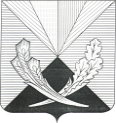 Контрольно-счетная палата муниципального района Челно-Вершинский446840, Самарская область, Челно-Вершинскийрайон,с. Челно-Вершины, ул.Почтовая ,3,тел. 2-12-53, e-mail: kontrol.ver@mail.ruЗаключениеконтрольно-счетной палаты муниципального района Челно-Вершинский по результатам экспертизы проекта решения «О бюджете сельского поселения Новое Аделяково муниципального района Челно-Вершинский Самарской области на 2022 год и плановый период 2023и 2024 годов».с. Челно-Вершины                                                                                             26.11.2021 годаВ соответствии с требованиями статьи 157 Бюджетного кодекса Российской Федерации,  п.1.2 Соглашения «О передаче полномочий по осуществлению внешнего муниципального финансового контроля», утвержденного решением Собрания представителей сельского поселения от 16.02.2015 г № 109, статьи 8 Положения о контрольно-счетной палате муниципального района Челно-Вершинский, утвержденного решением Собрания представителей муниципального района Челно-Вершинский от 20.03.2012г. № 106,  на основании   Плана работы контрольно- счетной палаты на 2021 год, утвержденного приказом  № 1 от 25.12.2020 г., проведена экспертиза проекта решения Собрания представителей сельского поселения Новое Аделяково «О бюджете сельского поселения Новое Аделяково муниципального района Челно-Вершинский»  на 2022 год и на плановый период 2023 и 2024 годов» (далее также – проект решения о бюджете, проект бюджета).Проект бюджета внесен Администрацией сельского поселения   на рассмотрение в Собрание представителей сельского поселения Новое Аделяково12.11.2021 года, для подготовки заключения  с соблюдением сроков,  установленных статьей 185 Бюджетного кодекса РФ и статьей 6 Положения о бюджетном устройстве и бюджетном процессе в сельском поселении  Новое Аделяково (далее – Положение о бюджетном процессе).Документы и материалы, представляемые одновременно с проектом бюджета, соответствуют ст.184.2 БК РФ. Цель экспертизы:Представить в Собрание представителей сельского поселения заключение о возможности (невозможности) принятия внесенного проекта решения о бюджете, выявить недостатки внесенного проекта решения о бюджете и предложить варианты их устранения.Задачи экспертизы:1.Оценка соответствия структуры проекта решения о бюджете требованиям бюджетного законодательства Российской Федерации;2.Оценка достоверности, законности и полноты отражения доходов в доходной части бюджета. 3.Сравнительный анализ плановых показателей доходов бюджета сельского поселения в проекте на 2022 год в сравнении с ожидаемыми показателями за 2021 год;4.Оценка достоверности и законности формирования расходов    в расходной части бюджета;5. Экспертиза текстовой части проекта решения о бюджете на соответствие нормам бюджетного законодательства РФ.6.Анализ правильности заполнения выписки из реестра расходных обязательств сельского поселения.7.Оценка правильности применения бюджетной классификации РФ при составлении проекта решения о бюджете.8.Оценка непротиворечивости содержания отдельных фрагментов текста проекта решения о бюджете, а также приложений к нему, табличной части проекта решения о бюджете.9.Оценка сбалансированности бюджета, анализ источников финансирования дефицита бюджета.При подготовке заключения контрольно- счетной палатой проанализированы законодательные и нормативные акты, методические материалы, документы и сведения, представленные к проекту решения о бюджете и документы, составляющие основу формирования местного бюджета.1. Оценка соответствия текстовой части и структуры проекта бюджета требованиям бюджетного законодательства:Текстовая часть и структура представленного проекта бюджета в целом соответствует требованиям бюджетного законодательства. Основные характеристики и состав показателей, устанавливаемый в текстовой части проекта, соответствуют требованиям статьи 184.1 Бюджетному кодексу Российской Федерации, пункту 1, пункту 2 статьи 15 раздела 3 Положения о бюджетном процессе.Проект бюджета подготовлен в соответствии с требованиями федерального и областного бюджетного законодательства, с требованиями Положения о бюджетном процессе, с учетом основных параметров прогноза социально-экономического развития муниципального района Челно-Вершинский Самарской области на 2022 год и на плановый период 2023 и 2024 годов.        В проекте бюджета на 2022 год и на плановый период 2023 и 2024 годов обеспечена реализация установленных приоритетов бюджетной и налоговой политики муниципального района Челно-Вершинский Самарской области на 2022 год и на плановый период 2023 и 2024 годов.       В соответствии со статьей 169 (п.2., ч.4) Бюджетного Кодекса Российской Федерации, проект бюджета сельского поселения составлен на очередной 2022 год финансовый год и плановый период 2023 и 2024 годов. В соответствии с требованиями статьи 184.1 Бюджетного кодекса РФ в проекте решения «О бюджете сельского поселения Новое Аделяково на 2022 год и на плановый период 2023 и 2024 годов», содержатся основные характеристики бюджета: -общий объем доходов бюджета на 2022 год определен   в сумме 4 610.5 тыс. руб., на 2023 год – 2 763.3 тыс. руб., на 2024 год – 2 791.3 тыс. руб.;-общий объем расходов определен на 2022 в сумме в сумме 4 610.5 тыс. руб., на 2023 год – 2 763.3 тыс. руб., на 2024 год – 2 791.3 тыс. руб.;	 -дефицит бюджета-   бюджет сельского поселения на очередной финансовый 2022 год и плановый период 2023 и 2024 годы составлен бездефицитным;          -общий объем условно утвержденных   расходов на 2023 г.- 69.0 тыс. руб., на 2024 г. – 139.6 тыс. руб. (ст.2 текстовой части проекта бюджета);           - общий объем бюджетных ассигнований, направляемых на исполнение публичных нормативных обязательств в 2022 году, в размере 0,0 тыс. руб. (ст.3 текстовой части проекта бюджета);       -объем межбюджетных трансфертов, получаемых из областного бюджета утвержден на 2022 год в сумме 1 201.0 тыс. руб., на 2023 в сумме 0.0 тыс. руб. и на 2024 год в сумме 0.0   тыс. руб. (п.1 ст.4 текстовой части проекта бюджета);- объем безвозмездных поступлений в доход бюджета сельского поселения на 2022 год в сумме 2 234.5 тыс. руб., на 2023 год в сумме 340.3 тыс. руб. и на 2024 год в сумме 340.3   тыс. руб. (п.2 ст.4 текстовой части проекта бюджета);- объем межбюджетных трансфертов, получаемых из бюджета муниципального района на выполнение переданных полномочий на 2022 год в сумме 0.0 тыс. руб., на 2023 в сумме 0.0 тыс. руб. и на 2024 год в сумме 0.0   тыс. руб. (п.3 ст.4 текстовой части проекта бюджета);- нормативы распределения поступлений местных налогов и сборов на 2022 год и плановый 2023 и 2024годы:Невыясненные поступления, зачисляемые в бюджеты поселений – 100%;Прочие неналоговые доходы бюджетов поселений- 100% (ст.5 текстовой части проекта бюджета); -резервный фонд Администрации сельского поселения на 2022 год в сумме- 30.0 тыс. руб.; на 2023- 2024 годы по 10,0 тыс. руб. ежегодно (ст.6 текстовой части проекта бюджета); - общий объем бюджетных ассигнований дорожного фонда бюджета поселения на 2022 год в сумме- 907.0 тыс. руб.; на 2023 год в сумме 914.0 тыс. руб. и на 2024 год в сумме 900.0 тыс. руб. ежегодно (ст.7 текстовой части проекта бюджета);            -ведомственная структура расходов бюджета сельского поселения на 2022 г и 2023-2024г. (ст.8 текстовой части проекта бюджета и приложение 1 к проекту решения);-распределение бюджетных ассигнований по разделам, по целевым статьям (муниципальным программам и непрограмным направлениям деятельности) группам (группам и подгруппам) видов расходов бюджета на 2022 г и 2023-2024г.г (ст.9 текстовой части проекта бюджета и приложение 2 к проекту решения);	-объем межбюджетных трансфертов из местного бюджета сельского поселения на выполнение переданных полномочий: утвержден на 2022 год в сумме 379.1 тыс. руб. на 2023 в сумме 339.1 тыс. руб. и 2024 год в сумме 339.1 тыс. руб. (ст.10 текстовой части проекта бюджета);            -верхний предел муниципального долга установлен в сумме 0 тыс. руб. по всем годам. (п. 1статьи 11 текстовой части проекта бюджета);          -предельный объем муниципального долга и объем расходов на обслуживание муниципального долга сельского поселения утверждены в сумме 0 тыс. руб. на каждый год планируемого периода (п.2 и 3 ст.11 текстовой части проекта бюджета);	-источники внутреннего финансирования   дефицита   бюджета сельского поселения на очередной финансовый год и плановый период 2023-2024 года учтены в общей сумме 0 тыс. руб. и распределены по видам источников в приложении № 3,4 к проекту решения (ст. 13 текстовой части проекта бюджета);Кроме вышеперечисленных показателей, предусмотренных Бюджетным кодексом РФ в текстовой части проекта решения о бюджете сельского поселения предусмотрено следующее:- в соответствии с п.3.1-3.2 статьи 160.1 Бюджетного кодекса РФ, проектом Постановления администрации сельского поселении, приложениями 1,2 к постановлению, утвержден перечень и коды главных администраторов дохода бюджета, закрепляемые за ними виды (подвиды) доходов бюджета и перечень главных администраторов источников финансирования дефицита бюджета.- установить в 2022-2024 годы бюджетные кредиты и муниципальные гарантии за счет средств бюджета сельского поселения не предоставляются, программа муниципальных гарантий и программа муниципальных внутренних заимствований не утверждаются. (ст.12 текстовой части проекта бюджета).2. Оценка достоверности, законности и полноты отражения доходов в доходной части бюджета.В соответствии с принципом достоверности бюджета, установленным статьей 37 Бюджетного кодекса РФ расчет доходов бюджета должен быть реалистичным. Реалистичность доходов бюджета означает, что при составлении и утверждении проекта бюджета доходы бюджета не должны быть ни занижены, ни завышены.Прогноз доходов бюджета сельского поселения рассчитан исходя из ожидаемых поступлений доходов в 2021 году.Структура доходной части бюджета сельского поселения в 2022 году и плановом периоде 2023 и 2024 годов приведена в таблице.Общий объем собственных доходов в бюджете сельского поселения прогнозируется с темпами снижения с планируемым годом: к доходам 2022 года в 2023 и 2024 годах.            Из данных таблицы видно, что основными доходными источниками собственных доходов в   бюджете поселения на 2022 год, определены:        -Налоговые доходы 96.04 в том числе:а) налог на доходы   с физических лиц – 25.63 %;б) акцизы по подакцизным товарам (продукции), производимым на территории РФ -38.17%;в) Специальный налоговый режим -0.42%;г) налог на имущество физических лиц – 3.07 %;д) земельный налог- 28.75 %.;        - Неналоговые доходы 3.96% бюджета   сформированы за счет поступлений от:а) доходы от использования имущества, находящихся в муниципальной собственности -3.96 %;        - Общий объем безвозмездных поступлений на 2022 год запланирован в сумме 2 234.3 тыс. рублей, на 2023 год запланирован в сумме 340.3 тыс. руб. и на 2024 год в сумме 340.3 тыс. руб., из них:объем дотаций бюджетам субъектов РФ и муниципальных образований запланирован на 2022 год –574.0 тыс. рублей, на 2023 год запланирован в сумме 340.3 тыс. руб. и на 2024 год в сумме 340.3 тыс. руб.; объем субсидий запланирован на 2022 год – 1201.0 тыс. руб., на 2023-2024 годы - по 0.0 тыс. руб.;объем субвенций по 0.0тыс. руб., ежегодно;Иные межбюджетные трансферты на 2022 год – 459.3 тыс. руб., на 2023-2024 годы - по 0.0 тыс. руб.;3. Сравнительный анализ плановых показателей доходов бюджета сельского поселения в проекте на 2022 год в сравнении с ожидаемыми показателями за 2021 год.В соответствии с представленной оценкой ожидаемого исполнения доходов бюджета сельского поселения за 2021 год поступление собственных доходов ожидается в сумме 2 189.7 тыс. руб.  В проекте на 2022 год   собственные доходы   запланированы в сумме 2 376.0 тыс. руб. Увеличение   собственных доходов по сравнению с ожидаемыми составляет 186,3 тыс. руб. (приложение 1).Отклонение плановых показателей по сравнению с ожидаемыми наблюдается по налоговым доходам. Увеличение налоговых доходов с ожидаемыми показателями составляет 186.3 тыс. руб. или на 8.89%.На 2022 год в сравнении с ожидаемым исполнением небольшое увеличение запланировано по НДФЛ на 80.4 тыс. руб., или 15.21 %, по акцизам по подакцизным товарам (продукции), производимым на территории РФ   на 71.8 тыс. руб. или 8.60%, по единому сельхозналогу на 0.4 тыс. руб. или 4.17%, по налогу на землю на 52.0 тыс. руб. или 8.24 %.уменьшение запланировано по налогу на имущество на 18.3 тыс. руб. или 25.06 %.Поступление неналоговых доходов в 2021 году ожидается 94.0 тыс. руб. и   на 2022 год запланировано – 94.0 тыс. руб.Для расчета прогнозируемых налоговых доходов в проекте бюджета на 2022 год использованы следующие показатели:- поступление налога на доходы физических лиц на 2022 год определено исходя из прогнозируемого фонда оплаты труда на планируемый год согласно прогнозу социально-экономического развития поселения, темпов роста фонда оплаты труда, сумм задолженности по налогу и пеням, реальных к взысканию, а также коэффициента собираемости налога;-доход от уплаты акцизов на нефтепродукты зачисляется в бюджеты муниципальных образований для формирования муниципальных дорожных фондов. Расчет прогнозных поступлений доходов от уплаты акцизов на нефтепродукты на 2022-2024 годы представлен Управлением федерального казначейства Самарской области с учетом дифференцированного норматива, рассчитанного министерством транспорта и автомобильных дорог Самарской области на основании протяженности автомобильных дорог местного значения;- прогноз поступлений по налогу на имущество физических лиц, рассчитан исходя из суммы ожидаемых поступлений в бюджет сельского поселения Новое Аделяково в 2022 году, общей инвентаризационной стоимости строений, помещений и сооружений, находящихся в собственности физических лиц.;- прогноз поступления земельного налога рассчитан исходя из кадастровой стоимости земли   и ставки налога и за счет вовлечения в налогооблагаемый оборот незарегистрированных участков, погашения задолженности по налогу, пени и штрафам, зачисляется в бюджет поселения по нормативу 100%. 4. Оценка достоверности и законности формирования расходов    в расходной части бюджета.            Формирование расходов бюджета сельского поселения Новое Аделяково на 2022 год и на плановый период 2023 и 2024 годов осуществлялось на основании реестра расходных обязательств (согласно статье 86 и 87 БК РФ).	В представленной пояснительной записке, не отражены причины увеличения или уменьшения расходов по сравнению с ожидаемыми и плановыми расходами 2022 года. В целом расходы бюджета сельского поселения на 2022 год с учетом прогнозируемых безвозмездных поступлений, предусмотрены в сумме 4 610.5 тыс. руб., на 2023 год в сумме – 2 763.3 тыс. руб.  и 2024 год   в сумме- 2 791.3 тыс. руб., ежегодно.	Структура расходов бюджета сельского поселения (без учета безвозмездных поступлений целевого назначения) в разрезе разделов классификации расходов на 2022 – 2024 годы приведена в (приложении № 2).	Рассматривая структуру расходов бюджета, мы видим, что плановые показатели по 3 из 7 разделов классификации расходов бюджета на 2022 год, не значительно выше ожидаемых показателей за 2021 год. Ожидаемые расходы за 2021 год, составят в сумме 5 435.5 тыс. руб., в проекте бюджета на 2022 – 2024г.г. расходы на 2022 год запланированы в сумме 4 610.5 тыс. руб., уменьшение расходов в сравнении с ожидаемыми расходами 2021 год составит –825.0 тыс. руб. Уменьшение расходов в проекте бюджета на 2022 год с ожидаемыми расходами за 2016 год запланировано по разделам:-«Национальная оборона» на 94.8 тыс. руб.;-«Национальная безопасность и правоохранительная деятельность»- на 39.0 тыс. руб.;- «Жилищно-коммунальное хозяйство» на 1 925.0 тыс. руб.;Увеличение расходов запланировано- по разделам:-«Общегосударственные вопросы» на 30.0 тыс. руб.;-«Национальная экономика» на 1142.5 тыс. руб.;- «Культура, кинематография» на 61.3 тыс. руб.В 2022 году на решение вопросов в области социальной сферы будет направлено – 315.4 тыс. руб. или 6.84 % всех расходов. Удельный вес в общей сумме расходов по разделу «Культура, кинематография» - 6.84 %.  В проекте бюджета сельского поселения на 2022 год предусмотрено финансирование 7   программ   в объеме 4 575.5 тыс. руб., на 2023год по 7 программам на 2 679.3 тыс. руб. и на 2024 год по 7 программам на – 2 636.7 тыс. руб. (в приложении № 4 к проекту решения)Согласно ст. 81 Бюджетного кодекса РФ, статьёй 5 текстовой части проекта бюджета на 2022-2024 г.г. для финансирования непредвиденных расходов, предусмотрен резервный фонд администрации сельского поселения на 2022 год 30.0 тыс. руб. и 2023-2024г.г. в сумме 10.0 тыс. рублей ежегодно.	Размер резервного фонда на очередной финансовый год   составляет   0.65% от общего объема расходов бюджета сельского поселения, что не превышает установленный пунктом 3 статьи 81 Бюджетного кодекса РФ предельный уровень (не более 3% от общего объема расходов бюджета).В нарушение требований п.6 статьи 81 Бюджетного Кодекса РФ не разработан порядок использования резервного фонда местной администрации в сельском поселении.В соответствии со статьей 184.1. Бюджетного кодекса РФ в расходной части бюджета сельского поселения предусмотрены условно утверждаемые расходы - не распределенные в плановом периоде 2023 и 2024 годов бюджетные ассигнования по разделам, подразделам, целевым статьям (муниципальным программам и непрограмным направлениям деятельности), группам (группам и подгруппам) видов расходов бюджета.Объемы условно утверждаемых расходов бюджета сельского поселения на плановый период 2023 и 2024 годов   соответствуют установленному уровню в данной статье. Общий объем условно утверждаемых расходов бюджета сельского поселения на 2022 год и плановый период 2023 и 2024 годов на первый год планового периода должен составлять не менее 2,5 % общего объема расходов бюджета (без учета расходов бюджета, предусмотренных за счет межбюджетных трансфертов из других бюджетов бюджетной системы Российской Федерации, имеющих целевое назначение); на второй год планового периода – не менее 5 %. В проекте бюджета запланировано на 2023 год- 2.85% (69.0:( 2763.3-340.3-0-0=2 423.0) на 2024 год – 5.70% (139.6:(2 791.3-340.3- 0=2 451.0)). 5. Анализ правильности заполнения выписки из реестра расходных обязательств сельского поселения.Формирование проекта решения о бюджете на 2022 год и плановый период 2023-2024 годов осуществлялось в условиях сформированной нормативной правовой базы, в соответствии с положениями статьи 65 и пункта 2 статьи 174.2 Бюджетного кодекса РФ. В соответствии с бюджетным законодательством все расходы бюджета должны иметь правовую основу в виде нормативного правового акта, устанавливающего расходное обязательство.       В соответствии с «Порядком, форм и сроков  представления реестров расходных обязательств субъектов  РФ, свода реестров расходных обязательств муниципальных образований, входящих в состав субъекта РФ», утвержденным приказом Министерства финансов РФ от 03.03.2021 № 34-н,    в реестре муниципального образования по каждому расходному обязательству  отражается информация о нормативно правовом акте, являющегося основанием возникновения расходного обязательства и (или) определяющих порядок исполнения и финансового обеспечения расходного обязательства муниципального образования;В соответствующих графах реестра указываются: - вид нормативно правового акта муниципального образования (далее НПА М.О.), дата принятия акта (в формате дд.мм.гггг), официальное название акта (графа 6);-абзац, подпункт, пункт, часть, статья НПА М.О., в которых содержатся нормы, являющиеся основанием возникновения соответствующего расходного обязательства муниципального образования и (или) определяющие порядок исполнения и финансового обеспечения расходного обязательства муниципального образования.  Если основанием возникновения расходного обязательства муниципального образования является НПА в целом и (или) указать абзац, подпункт, пункт, часть, статью акта не представляется возможным, то в графе 7 реестра муниципального образования по данному акту указывается - "в целом". Наличие незаполненных ячеек, а также ячеек без указания реквизитов НПА, не допускается;-в графе 8 отражается формулировка положения документа, устанавливающего расходное обязательство;При составлении реестра расходных обязательств сельским поселением нарушены требования вышеназванных Рекомендаций, а именно: - В выписке из реестра расходных обязательств, в графе 8 не отражена формулировка положения документа, устанавливающего расходное обязательство;- в расходном обязательстве под № 5.6.2.1.1 раздел, подраздел классификации расходов 0106 в графе 6 не верно указан нормативно правовой акт;- в расходных обязательствах под № 5.2.2 раздел, подраздел классификации расходов 0102 и 0104 в графе 9 срок действия ограничен 2020 годом. При этом исполнение расходных обязательств предусмотрены в 2022-2024 годах.       В связи с этим необходимо привести сведения в реестре расходных обязательств в соответствие с требованиями бюджетного законодательства РФ.    6. Оценка правильности применения бюджетной классификации РФ при составлении проекта решения о бюджете.             В соответствии со статьей 18 Бюджетного кодекса РФ, бюджетная классификация Российской Федерации является группировкой доходов, расходов и источников финансирования дефицитов бюджетов бюджетной системы Российской Федерации, используемой для составления и исполнения бюджетов, составления бюджетной отчетности, обеспечивающей сопоставимость показателей бюджетов бюджетной системы Российской Федерации.         Проект бюджета на 2022 год и плановый период 2023-2024 годов сформирован в соответствии с правилами применения бюджетной классификации, установленными приказом Минфина России от 06.06.2019 N 85н (ред. от 28.07.2021 г.)"О порядке формирования и применения кодов бюджетной классификации Российской Федерации, их структуре и принципах назначения».                7. Оценка непротиворечивости содержания отдельных фрагментов текста проекта решения о бюджете, а также приложений к нему, табличной части проекта решения о бюджете.При проверке соответствия текста проекта решения о местном бюджете на 2022 год и плановый период 2023-2024 годов его табличной части расхождений не установлено.Расходы, планируемые за счет целевых средств из бюджета вышестоящего уровня отражены в местном бюджете в том же объеме, в каком отражены поступления на указанные цели. Значения основных характеристик бюджета, указанные в текстовой части проекта решения о местном бюджете, соответствуют значениям этих показателей в табличной части проекта.                     8. Оценка сбалансированности бюджета, анализ источников        финансирования дефицита бюджета.Проектом решения о бюджете на 2022 год и плановый период 2023-2024 годов бюджет сельского поселения запланирован бездефицитным на каждый год.Общий объем доходов бюджета сельского поселения на 2022 год планируется утвердить в сумме 4 610.5 тыс. руб. (п. п. 1 пункта 1 статьи 1 проекта решения о бюджете), общий объем расходов - в сумме 4 610.5 тыс. руб. (п. п. 1 пункт 1 статьи 1 проекта решения о бюджете).  Превышение расходов бюджета над его доходами составляет 0 тыс. рублей, что соответствует положению п.п.3 пункта 1 статьи 1 проекта решения о бюджете.Объем предусмотренных расходов (4 610.5 тыс. руб.) соответствует суммарному объему доходов 4 610.5 тыс. руб.) и поступлений источников финансирования дефицита бюджета (0 тыс. руб.), что соответствует принципу сбалансированности бюджета.Выводы: 	Проект бюджета внесен Администрацией сельского поселения   Новое Аделяково на рассмотрение в Собрание представителей и в контрольно-счетную палату муниципального района для подготовки заключения по нему, в установленные сроки.           Состав документов, представленных к проекту решения Собрания представителей сельского поселения «О бюджете сельского поселения на 2022 год и на плановый период 2023 и 2024 годов», соответствует требованиям Бюджетного кодекса РФ и Положения о бюджетном устройстве и бюджетном процессе.Экспертиза проекта решения «О бюджете сельского поселения на 2022 год и на плановый период 2023-2024годов», показала:1. Структура проекта решения о бюджете сельского поселения Новое Аделяково на 2022 год и на плановый период 2023 и2024 годов, соответствует требованиям бюджетного законодательства Российской Федерации. 2. При формировании бюджета на 2022 год и плановый период 2023 и 2024 годов соблюдался принцип достоверности отражения доходов, установленный статьей 37 Бюджетного кодекса Российской Федерации;	3. В представленной пояснительной записке, не отражены причины увеличения или уменьшения расходов по сравнению с ожидаемыми и плановыми расходами 2022 года;4. Анализ правильности заполнения выписки из реестра расходных обязательств сельского поселения показал, что:- В выписке из реестра расходных обязательств, в графе 8 не отражена формулировка положения документа, устанавливающего расходное обязательство;- в расходном обязательстве под № 5.6.2.1.1 раздел, подраздел классификации расходов 0106 в графе 6 не верно указан нормативно правовой акт;- в расходных обязательствах под № 5.2.2 раздел, подраздел классификации расходов 0102 и 0104 в графе 9 срок действия ограничен 2020 годом. При этом исполнение расходных обязательств предусмотрены в 2022-2024 годах.         5. Проектом бюджета на 2022 год предусмотрен бездефицитным, сбалансирован по доходам, расходам и источникам финансирования дефицита бюджета, соответствует бюджетному законодательству в части соблюдения ограничений по отдельным параметрам бюджета.Предложения:	1. В пояснительной записке, подробно отразить причины увеличения или уменьшения расходов по сравнению с ожидаемыми и плановыми расходами 2022 года);            2. Привести сведения в реестре расходных обязательств в соответствие с требованиями бюджетного законодательства РФ.Заключение 	На основе проведенной экспертизы проекта решения Собрания представителей сельского поселения «О бюджете сельского поселения Новое Аделяково на 2022 год и на плановый период 2023 и 2024 годов», контрольно- счетная палата рекомендует депутатам Собрания представителей принять бюджет сельского поселения Новое Аделяково, с учетом внесенных предложений.Председатель контрольно-счетной палаты  муниципального района Челно-Вершинский                                                 Е.Г.СарейкинаНаименование дохода2022год2022год2023год2023год2024год2024годсумма, тыс. руб.Уд. вес, %сумма, тыс. руб.Уд.вес, %сумма, тыс. руб.Уд.вес, %Доходы - всего, в том числе:4610.3100.002763.3100,002791.3100.00Собственные доходы- всегов т.ч.237651.54242387.69245187.81Налоговые доходы, из них:228296.04232996.12235796.16НДФЛ60925.6362725.8864626.36Акцизы по подакцизным товарам (продукции), производимым на территории РФ90738.1791437.7290036.72Специальный налоговый режим100.42100.41110.45Налог на имущество физических лиц733.07743.05753.06Земельный налог68328.7570429.0572529.58Государственная пошлина000000Неналоговые доходы, из них943.96943.88943.84Доходы от использования имущества, находящегося в государственной и муниципальной собственности 943.96943.88943.84Безвозмездные поступленияв том числе2234.348.46340.312.31340.312.19Дотации бюджетам субъектов РФ и муниципальных образований57412.45340.312.31340.312.19Субсидии бюджетам бюджетной системы РФ (межбюджетные субсидии)120126.050000Субвенции бюджетам субъектов РФ и муниципальных образований000000Иные межбюджетные трансферты459.39.960000